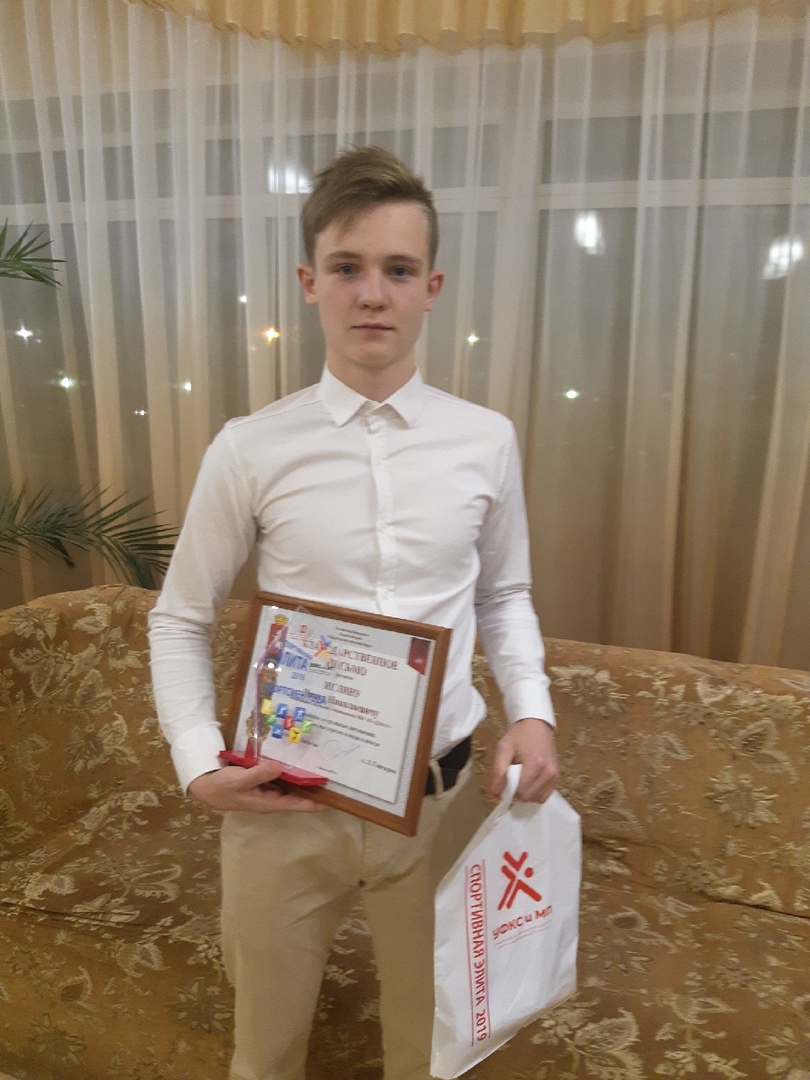 Иглин Иван,  выпускник коллектива «Кикбоксинг», руководитель Макаров Виктор Александрович.Занимался в коллективе  с 2011 по 2020 года. Победитель (3 место) Открытого Новогоднего турнира по кикбоксингу «На призы Деда Мороза» в разделе «Лайт-контакт» и «Фулл-контакт», город  Пермь;победитель (1 место) Открытого первенства города Перми в разделе «Рулл»;участник Чемпионата и первенства Пермского края по кикбоксингу в разделе «Фулл-контакт», город Соликамск;победитель (2 место) Открытого первенства по кикбоксингу, город Пермь;победитель (1 место) III открытого турнира СК «Прикамье» по кикбоксингу на призы з.м.с. Евгения Хиля, город Пермь;победитель (1 место) Открытого первенства города Перми в разделе «ЛОУКИК»;победитель (3 место) Кубока Пермского края по кикбоксингу;В 2019 году получил Благодарственное письмо Главы г. Лысьвы «За спортивные достижения, проявленное мастерство и волю к победе»Студент Ижевского государственного технического университета имени М.Т. Калашникова.